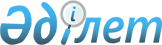 О бюджете Бокейординского района на 2013-2015 годы
					
			Утративший силу
			
			
		
					Решение Бокейординского районного маслихата Западно-Казахстанской области от 25 декабря 2012 года № 7-2. Зарегистрировано Департаментом юстиции Западно-Казахстанской области 14 января 2013 года № 3148. Утратило силу решением Бокейординского районного маслихата Западно-Казахстанской области от 12 марта 2014 года № 15-7      Сноска. Утратило силу решением Бокейординского районного маслихата Западно-Казахстанской области от 12.03.2014 № 15-7      В соответствии с Бюджетным кодексом Республики Казахстан от 4 декабря 2008 года, Законом Республики Казахстан от 23 января 2001 года "О местном государственном управлении и самоуправлении в Республике Казахстан" Бокейординский районный маслихат РЕШИЛ:



      1. Утвердить районный бюджет на 2013-2015 годы согласно приложениям 1, 2 и 3 соответственно, в том числе на 2013 год в следующих объемах:

      1) доходы – 2 001 536 тысяч тенге, в том числе:

      налоговые поступления – 228 733 тысячи тенге;

      неналоговые поступления – 2 335 тысяч тенге;

      поступления от продажи основного капитала - 0 тысяч тенге;

      поступления трансфертов – 1 770 468 тысяч тенге;

      2) затраты – 1 983 510 тысяч тенге;

      3) чистое бюджетное кредитование – 40 381 тысяча тенге, в том числе:

      бюджетные кредиты – 40 381 тысяча тенге;

      погашение бюджетных кредитов – 0 тысяч тенге;

      4) сальдо по операциям с финансовыми активами – 0 тысяч тенге, в том числе:

      приобретение финансовых активов – 0 тысяч тенге;

      поступления от продажи финансовых активов государства – 0 тысяч тенге;

      5) дефицит (профицит) бюджета – -22 355 тысяч тенге;

      6) финансирование дефицита (использование профицита) бюджета – 22 355 тысяч тенге:

      поступление займов – 29 521 тысяча тенге;

      погашение займов – 7 225 тысяч тенге;

      используемые остатки бюджетных средств - 59 тысяч тенге.

      Сноска. Пункт 1 с изменениями, внесенными решениями Бокейординского районного маслихата Западно-Казахстанской области от 12.07.2013 № 11-2, от 28.12.2013 № 14-1 (вводится в действие с 01.01.2013).



      2. Поступления в районный бюджет на 2013 год формируются в соответствии с Бюджетным кодексом Республики Казахстан, Законом Республики Казахстан "О республиканском бюджете на 2013-2015 годы", решением областного маслихата от 7 декабря 2012 № 5-2 "Об областном бюджете на 2013-2015 годы" и согласно пункту 4 настоящего решения.



      3. Принять к руководству статьи 8, 10, 11, 14 Закона Республики Казахстан "О республиканском бюджете на 2013-2015 годы" и решение Западно-Казахстанского областного маслихата от 7 декабря 2012 № 5-2 "Об областном бюджете на 2013-2015 годы".



      4. Учесть в районном бюджете на 2013 год поступление целевых трансфертов и кредитов из республиканского и областного бюджета в общей сумме 374 100 тысяч тенге, в том числе:

      на оснащение учебным оборудованием кабинетов физики, химии, биологии в государственных учреждениях основного среднего и общего среднего образования – 4 097 тысяч тенге;

      на обеспечение оборудованием, программным обеспечением детей - инвалидов, обучающихся на дому – 800 тысяч тенге;

      на реализацию государственного образовательного заказа в дошкольных организациях образования – 53 571 тысяча тенге;

      на ежемесячную выплату денежных средств опекунам (попечителям) на содержание ребенка сироты (детей - сирот), и ребенка (детей), оставшегося без попечения родителей – 3 642 тысячи тенге;

      на увеличение размера доплаты за квалификационную категорию, учителям школ и воспитателям дошкольных организаций образования – 12 133 тысячи тенге;

      на повышение оплаты труда учителям, прошедшим повышение квалификации по трехуровневой системе – 3 496 тысяч тенге;

      капитальный ремонт здания начальной школы в селе Шунгай Бокейординского района Западно-Казахстанской области - 0 тысяч тенге;

      на проведение противоэпизоотических мероприятий – 60 984 тысячи тенге;

      на переподготовку и повышение квалификации кадров – 0 тысяч тенге;

      на частичное субсидирование заработной платы – 0 тысяч тенге;

      на молодежную практику – 0 тысяч тенге;

      на обеспечение деятельности центров занятости населения - 0 тысяч тенге;

      строительство водопровода в селе Жиеккум Бокейординского района Западно-Казахстанской области – 105 473 тысячи тенге;

      на реализации мер социальной поддержки специалистов - 7 989 тысяч тенге;

      на реализацию мер по содействию экономическому развитию регионов в рамках Программы "Развитие регионов" – 10 028 тысяч тенге;

      бюджетные кредиты на реализацию мер социальной поддержки специалистов – 29 521 тысяча тенге;

      на социальные выплаты - 33 452 тысячи тенге;

      на строительство водопровода села Саралжын Бокейординского района – 31 700 тысяч тенге;

      на разработку проектно-сметной документации на реконструкцию водопровода села Бисен Бокейординского района – 3 290 тысяч тенге;

      на разработку проектно-сметной документации на реконструкцию водопровода села Коктерек Бокейординского района – 2 342 тысячи тенге;

      на разработку проектно-сметной документации на реконструкцию водопровода села Борли Бокейординского района – 3 946 тысяч тенге;

      на разработку проектно-сметной документации на реконструкцию водопровода села Сайхин Бокейординского района – 7 636 тысяч тенге.

      Сноска. Пункт 4 с изменениями, внесенными решениями Бокейординского районного маслихата Западно-Казахстанской области от 12.07.2013 № 11-2, от 28.12.2013 № 14-1 (вводится в действие с 01.01.2013).



      5. Учесть, что в районном бюджете на 2013 год предусмотрены целевые текущие трансферты в вышестоящие бюджеты в связи с передачей функций государственных органов из нижестоящего уровня государственного управления в вышестоящий бюджет в сумме 2 054 тысячи тенге.



      6. Установить на 2013 год норматив распределения доходов, для обеспечения сбалансированности местного бюджета, по следующим подклассам доходов:

      1) индивидуальный подоходный налог, зачисляется в районный бюджет – 100,0%;

      2) социальный налог, зачисляется в районный бюджет – 100,0%.



      7. Деньги от реализации товаров и услуг, предоставляемых государственными учреждениями, подведомственных местным исполнительным органам, используются ими в порядке, определяемом Бюджетным кодексом Республики Казахстан и Правительством Республики Казахстан.



      8. Учесть субвенцию, выделенную из областного бюджета на 2013 год в общей сумме - 1 452 504 тысячи тенге.



      9. Предусмотреть в районном бюджете на 2013 год погашение долга местного исполнительного органа перед вышестоящим бюджетом в сумме - 7 225 тысяч тенге.



      10. Обслуживание долга местных исполнительных органов по выплате вознаграждений и иных платежей по займам из областного бюджета в сумме - 8 тысяч тенге.



      11. Установить, что бюджетные изъятия из районного бюджета в областной бюджет на 2013 год не предусматриваются.



      12. Утвердить резерв местного исполнительного органа области на 2013 год в размере 4 026 тысяч тенге.



      13. Установить специалистам здравоохранения, социального обеспечения, образования, культуры, спорта и ветеринарии, работающих в сельских населенных пунктах повысить на двадцать пять процентов оклады и тарифные ставки по сравнению со ставками специалистов, занимающихся этими видами деятельности в городских условиях, с 1 января 2013 года.



      14. Утвердить перечень местных бюджетных программ, не подлежащих секвестру в процессе исполнения местных бюджетов на 2013 год, согласно приложению 4.



      15. Настоящее решение вводится в действие с 1 января 2013 года.      Председатель сессии                    Р. Мухамбетчин

      Секретарь маслихата                    Е. Танатов

Приложение 1

к решению Бокейординского районного маслихата

от 25 декабря 2012 года № 7-2 Районный бюджет на 2013 год      Сноска. Приложение 1 в редакции решения Бокейординского районного маслихата Западно-Казахстанской области от 28.12.2013 № 14-1 (вводится в действие с 01.01.2013).

Приложение 2

к решению Бокейординского районного маслихата

от 25 декабря 2012 года № 7-2 Районный бюджет на 2014 год

Приложение 3

к решению Бокейординского районного маслихата

от 25 декабря 2012 года № 7-2 Районный бюджет на 2015 год

Приложение 4

к решению Бокейординского районного маслихата

от 25 декабря 2012 года № 7-2 Реестр по местным бюджетным программам,

не подлежащим секвестру в процессе

исполнения местных бюджетов за 2013 год
					© 2012. РГП на ПХВ «Институт законодательства и правовой информации Республики Казахстан» Министерства юстиции Республики Казахстан
				КатегорияКатегорияКатегорияКатегорияКатегорияСумма

тысяч

тенгеКлассКлассКлассКлассСумма

тысяч

тенгеПодклассПодклассПодклассСумма

тысяч

тенгеСпецификаСпецификаСумма

тысяч

тенгеНаименованиеСумма

тысяч

тенгеI. ДОХОДЫ2001536Поступления2310681Налоговые поступления22873301Подоходный налог967302Индивидуальный подоходный налог9673003Социальный налог831501Социальный налог8315004Налог на собственность448151Налог на имущество259273Земельный налог10894Налог на транспортные средства164995Единый земельный налог130005Внутренние налоги на товары, работы и услуги29532Акцизы4733Поступления за использование природных и других ресурсов7004Сборы за ведение предпринимательской и профессиональной деятельности178008Обязательные платежи, взимаемые за совершение юридически значимых действий и (или) выдачу документов уполномоченными на то государственными органами или должностными лицами10851Государственная пошлина10852Неналоговые поступления233501Доходы от государственной собственности4405Доходы от аренды имущества, находящегося в государственной собственности44004Штрафы, пеня, санкции, взыскания, налагаемые государственными учреждениями, финансируемыми из государственного бюджета, а также содержащимися и финансируемыми из бюджета (сметы расходов) Национального Банка Республики Казахстан6651Штрафы, пеня, санкции, взыскания, налагаемые государственными учреждениями, финансируемыми из государственного бюджета, а также содержащимися и финансируемыми из бюджета (сметы расходов) Национального Банка Республики Казахстан, за исключением поступлений от организации нефтяного сектора66506Прочие неналоговые поступления12301Прочие неналоговые поступления12304Поступления трансфертов177046802Трансферты из вышестоящих органов государственного управления17704682Трансферты из областного бюджета1770468Функциональная группаФункциональная группаФункциональная группаФункциональная группаФункциональная группаФункциональная группаСумма тысяч

тенгеФункциональная подгруппаФункциональная подгруппаФункциональная подгруппаФункциональная подгруппаФункциональная подгруппаСумма тысяч

тенгеАдминистратор бюджетных программАдминистратор бюджетных программАдминистратор бюджетных программАдминистратор бюджетных программСумма тысяч

тенгеПрограммаПрограммаПрограммаСумма тысяч

тенгеПодпрограммаПодпрограммаСумма тысяч

тенгеНаименованиеСумма тысяч

тенгеII. Затраты19835101Государственные услуги общего характера1769561Представительные, исполнительные и другие органы, выполняющие общие функции государственного управления157586112Аппарат маслихата района (города областного значения)11391001Услуги по обеспечению деятельности маслихата района (города областного значения)11231003Капитальные расходы государственного органа 160122Аппарат акима района (города областного значения)50343001Услуги по обеспечению деятельности акима района (города областного значения)50023003Капитальные расходы государственного органа320123Аппарат акима района в городе, города районного значения, поселка, села, сельского округа95852001Услуги по обеспечению деятельности акима района в городе, города районного значения, поселка, села, сельского округа84244011За счет трансфертов из республиканского бюджета789015За счет средств местного бюджета83455022Капитальные расходы государственного органа11608011За счет трансфертов из республиканского бюджета1848015За счет средств местного бюджета97602Финансовая деятельность272459Отдел экономики и финансов района (города областного значения)272003Проведение оценки имущества в целях налогообложения2729Прочие государственные услуги общего характера19098459Отдел экономики и финансов района (города областного значения)19098001Услуги по реализации государственной политики в области формирования и развития экономической политики, государственного планирования, исполнения бюджета и управления коммунальной собственностью района (города областного значения)18698015Капитальные расходы государственного органа4002Оборона45791Военные нужды4579122Аппарат акима района (города областного значения)4579005Мероприятия в рамках исполнения всеобщей воинской обязанности45793Общественный порядок, безопасность, правовая, судебная, уголовно-исполнительная деятельность3859Прочие услуги в области общественного порядка и безопасности385458Отдел жилищно-коммунального хозяйства,пассажирского транспорта и автомобильных дорог района (города областного значения)385021Обеспечения безопасности дорожного движения в населенных пунктах3854Образование12019101Дошкольное воспитание и обучение120158464Отдел образования района (города областного значения)120158009Обеспечение деятельности организаций дошкольного воспитания и обучения66587015За счет средств местного бюджета66587040Реализация государственного образовательного заказа в дошкольных организациях образования53571011За счет трансфертов из республиканского бюджета535712Начальное, основное среднее и общее среднее образование1047543464Отдел образования района (города областного значения)1047543003Общеобразовательное обучение978590011За счет трансфертов из республиканского бюджета15629015За счет средств местного бюджета962961006Дополнительное образование для детей689539Прочие услуги в области образования34209464Отдел образования района (города областного значения)34209001Услуги по реализации государственной политики на местном уровне в области образования8455005Приобретение и доставка учебников, учебно-методических комплексов для государственных учреждений образования района (города областного значения)15617007Проведение школьных олимпиад, внешкольных мероприятий и

конкурсов районного (городского) масштаба363015Ежемесячная выплата денежных средств опекунам (попечителям)

на содержание ребенка-сироты (детей-сирот), и ребенка

(детей), оставшегося без попечения родителей 3642020Обеспечение оборудованием, программным обеспечением детей-инвалидов, обучающихся на дому 800011За счет трансфертов из республиканского бюджета800067Капитальные расходы подведомственных государственных учреждений и организаций5332011За счет трансфертов из республиканского бюджета4097015за счет средств местного бюджета12356Социальная помощь и социальное обеспечение1315982Социальная помощь112504451Отдел занятости и социальных программ района (города областного значения)112504002Программа занятости27909005Государственная адресная социальная помощь13058015За счет средств местного бюджета13058006Оказание жилищной помощи1607007Социальная помощь отдельным категориям нуждающихся граждан по решениям местных представительных органов21987029За счет средств бюджета района (города областного значения)21987010Материальное обеспечение детей-инвалидов,воспитывающихся и обучающихся на дому1092014Оказание социальной помощи нуждающимся гражданам на дому13233016Государственные пособия на детей до 18 лет30849017Обеспечение нуждающихся инвалидов обязательными гигиеническими средствами и предоставление услуг специалистами жестового языка, индивидуальными помощниками в соответствии с индивидуальной программой реабилитации инвалида27699Прочие услуги в области социальной помощи и социального обеспечения19094451Отдел занятости и социальных программ района (города областного значения)19094001Услуги по реализации государственной политики на местном уровне в области обеспечения занятости и реализации социальных программ для населения17143011Оплата услуг по зачислению, выплате и доставке пособий и других социальных выплат1201021Капитальные расходы государственного органа7507Жилищно-коммунальное хозяйство1788741Жилищное хозяйство9240458Отдел жилищно-коммунального хозяйства,пассажирского транспорта и автомобильных дорог района (города областного значения)38031Изготовление технических паспортов на объекты кондоминиумов38466Отдел архитектуры, градостроительства и строительства района (города областного значения)9202003Проектирование, строительства (или) приобретение жилья коммунального жилищного фонда 1880015За счет средств местного бюджета1880004Проектирование, развитие, обустройство и (или) приобретение

инженерно-коммуникационной инфраструктуры7322015За счет средств местного бюджета73222Коммунальное хозяйство154887123Аппарат акима района в городе, города районного значения, поселка, села, сельского округа500014Организация водоснабжения населенных пунктов500466Отдел архитектуры, градостроительства и строительства района (города областного значения)154387006Развитие системы водоснабжения и водоотведения154387011За счет трансфертов из республиканского бюджета85473015За счет средств местного бюджета689143Благоустройство населенных пунктов14747123Аппарат акима района в городе, города районного значения, поселка, села, сельского округа14747008Освещение улиц населенных пунктов7799009Обеспечение санитарии населенных пунктов4454011Благоустройство и озеленение населенных пунктов24948Культура, спорт, туризм и информационное пространство1596801Деятельность в области культуры75172457Отдел культуры, развития языков, физической культуры и спорта района (города областного значения)75172003Поддержка культурно-досуговой работы751722Спорт4839457Отдел культуры, развития языков, физической культуры и спорта района (города областного значения)4839009Проведение спортивных соревнований на районном (города областного значения) уровне1436010Подготовка и участие членов сборных команд района (города областного значения) по различным видам спорта на областных спортивных соревнованиях34033Информационное пространство54838456Отдел внутренней политики района (города областного значения)8034002Услуги по проведению государственной информационной политики через газеты и журналы8034457Отдел культуры, развития языков, физической культуры и спорта района (города областного значения)46804006Функционирование районных (городских) библиотек468049Прочие услуги по организации культуры, спорта, туризма и информационного пространства24831456Отдел внутренней политики района (города областного значения)13469001Услуги по реализации государственной политики на местном уровне в области информации, укрепления государственности и формирования социального оптимизма граждан8249003Реализация мероприятий в сфере молодежной политики3360006Капитальные расходы государственного органа1860457Отдел культуры, развития языков, физической культуры и спорта района (города областного значения)11362001Услуги по реализации государственной политики на местном уровне в области культуры, развития языков, физической культуры и спорта8052014Капитальные расходы государственного органа331010Сельское, водное, лесное, рыбное хозяйство, особо охраняемые природные территории,охрана окружающей среды и животного мира, земельные отношения766941Сельское хозяйство7989459Отдел экономики и финансов района (города областного значения)7989099Реализация мер по оказанию социальной поддержки

специалистов79896Земельные отношения7721463Отдел земельных отношений района (города областного значения)7721001Услуги по реализации государственной политики в области регулирования земельных отношений на территории района (города областного значения)7521007Капитальные расходы государственного органа2009Прочие услуги в области сельского, водного, лесного, рыбного хозяйства, охраны окружающей среды и земельных отношений60984475Отдел предпринимательства, сельского хозяйства и ветеринарии района (города областного значения)60984013Проведение противоэпизоотических мероприятий60984011За счет трансфертов из республиканского бюджета6098411Промышленность, архитектурная, градостроительная и строительная деятельность104122Архитектурная, градостроительная и строительная деятельность10412466Отдел архитектуры, градостроительства и строительства района (города областного значения)10412001Услуги по реализации государственной политики в области строительства, улучшения архитектурного облика городов, районов и населенных пунктов области и обеспечению рационального и эффективного градостроительного освоения территории района (города областного значения)8452015Капитальные расходы государственного органа196012Транспорт и коммуникации9001Автомобильный транспорт900458Отдел жилищно-коммунального хозяйства,пассажирского транспорта и автомобильных дорог района (города областного значения)900023Обеспечение функционирования автомобильных дорог90013Прочие 374579Прочие 37457123Аппарат акима района в городе, города районного значения, поселка, села, сельского округа10028040Реализация мер по содействию экономическому развитию регионов в рамках Программы "Развитие регионов" 10028458Отдел жилищно-коммунального хозяйства, пассажирского транспорта и автомобильных дорог района (города областного значения)11439001Услуги по реализации государственной политики на местном уровне в области жилищно-коммунального хозяйства, пассажирского транспорта и автомобильных дорог9229013Капитальные расходы государственного органа2210459Отдел экономики и финансов района (города областного значения)3819012Резерв местного исполнительного органа района (города областного значения)3819475Отдел предпринимательства, сельского хозяйства и ветеринарии района (города областного значения)12171001Услуги по реализации государственной политики на местном уровне в области развития предпринимательства, промышленности, сельского хозяйства и ветеринарии11961011За счет трансфертов из республиканского бюджета487015За счет средств местного бюджета11474003Капитальные расходы государственного органа21014Обслуживание долга101Обслуживание долга10459Отдел экономики и финансов района (города областного значения)10021Обслуживание долга местных исполнительных органов по выплате вознаграждений и иных платежей по займам из областного бюджета1015Трансферты40551Трансферты4055459Отдел экономики и финансов района (города областного значения)4055006Возврат неиспользованных (недоиспользованных) целевых трансфертов2001024Целевые текущие трансферты в вышестоящие бюджеты в связи с передачей функций государственных органов из нижестоящего уровня государственного управления в вышестоящий2054III. ЧИСТОЕ БЮДЖЕТНОЕ КРЕДИТОВАНИЕ4038110Сельское, водное, лесное, рыбное хозяйство, особо охраняемые природные территории,охрана окружающей среды и животного мира, земельные отношения403811Сельское хозяйство40381459Отдел экономики и финансов района (города областного значения)40381018Бюджетные кредиты для реализации мер социальной поддержки специалистов40381V. ДЕФИЦИТ (ПРОФИЦИТ) БЮДЖЕТА-22355VI. ФИНАНСИРОВАНИЕ ДЕФИЦИТА (ИСПОЛЬЗОВАНИЕ ПРОФИЦИТА) БЮДЖЕТА223557Поступления займов295211Внутренние государственные займы295212Договоры займа29521003Займы, получаемые местным исполнительным органом района (города областного значения)2952116Погашение займов72251Погашение займов7225459Отдел экономики и финансов района (города областного значения)7225005Погашение долга местного исполнительного органа перед вышестоящим бюджетом72258Используемые остатки бюджетных средств591Остаток бюджетных средств591Свободные остатки бюджетных средств59001Свободные остатки бюджетных средств59КатегорияКатегорияКатегорияКатегорияКатегориятыс. тенгеКлассКлассКлассКласстыс. тенгеПодклассПодклассПодкласстыс. тенгеСпецификаСпецификатыс. тенгеНаименованиетыс. тенгеI.ДОХОДЫ1702785Поступления2269621Налоговые поступления22606001Подоходный налог990832Индивидуальный подоходный налог9908303Социальный налог856791Социальный налог8567904Налог на собственность385931Налог на имущество289153Земельный налог13364Налог на транспортные средства68775Единый земельный налог146505Внутренние налоги на товары, работы и услуги21982Акцизы4623Поступления за использование природных и других ресурсов10714Сборы за ведение предпринимательской и профессиональной деятельности66508Обязательные платежи, взимаемые за совершение юридически значимых действий и (или) выдачу документов уполномоченными на то государственными органами или должностными лицами5071Государственная пошлина5072Неналоговые поступления90201Доходы от государственной собственности3385Доходы от аренды имущества, находящегося в государственной собственности33804Штрафы, пеня, санкции, взыскания, налагаемые государственными учреждениями, финансируемыми из государственного бюджета, а также содержащимися и финансируемыми из бюджета (сметы расходов) Национального Банка Республики Казахстан5641Штрафы, пеня, санкции, взыскания, налагаемые государственными учреждениями, финансируемыми из государственного бюджета, а также содержащимися и финансируемыми из бюджета (сметы расходов) Национального Банка Республики Казахстан, за исключением поступлений от организации нефтяного сектора5644Поступления трансфертов147582302Трансферты из вышестоящих органов государственного управления14758232Трансферты из областного бюджета1475823Функциональная группаФункциональная группаФункциональная группаФункциональная группаФункциональная группатыс. тенгеФункциональная подгруппаФункциональная подгруппаФункциональная подгруппаФункциональная подгруппатыс. тенгеАдминистратор бюджетных программАдминистратор бюджетных программАдминистратор бюджетных программтыс. тенгеПрограммаПрограмматыс. тенгеНаименованиеII. Затраты17027851Государственные услуги общего характера1412451Представительные, исполнительные и другие органы выполняющие общие функции государственного управления123723112Аппарат маслихата района (города областного значения)10950001Услуги по обеспечению деятельности маслихата района (города областного значения)10950122Аппарат акима района (города областного значения)36121001Услуги по обеспечению деятельности акима района (города областного значения)36121123Аппарат акима района в городе, города районного значения, поселка, аула (села), аульного (сельского) округа76652001Услуги по обеспечению деятельности акима района в городе, города районного значения, поселка, аула (села), аульного (сельского) округа76652022Капитальные расходы государственного органа02Финансовая деятельность307459Отел экономики и финансов района (города областного значения)307003Проведение оценки имущества в целях налогообложения3079Прочие государственные услуги общего характера17215459Отдел экономики и финансов района (города областного значения)17215001Услуги по реализации государственной политики в области формирования и развития экономической политики, государственного планирования, исполнения бюджета и управления коммунальной собственностью района (города областного значения)172152Оборона40391Военные нужды4039122Аппарат акима района (города областного значения)4039005Мероприятия в рамках исполнения всеобщей воинской обязанности40394Образование11981131Дошкольное воспитание и обучение80610464Отдел образования района (города областного значения)80610009Обеспечение деятельности организаций дошкольного воспитания и обучения806102Начальное, основное среднее и общее среднее образование1091888464Отдел образования района (города областного значения)1091888003Общеобразовательное обучение1045233006Дополнительное образование для детей466559Прочие услуги в области образования25615464Отдел образования района (города областного значения)25615001Услуги по реализации государственной политики на местном уровне в области образования9069005Приобретение и доставка учебников, учебно-методических комплексов для государственных учреждений образования района (города областного значения)16172007Проведение школьных олимпиад, внешкольных мероприятий и конкурсов районного (городского) масштаба3745Здравоохранение2959Прочие услуги в области здравоохранения295123Аппарат акима района в городе, города районного значения, поселка, аула (села), аульного (сельского) округа295002Организация в экстренных случаях доставки тяжелобольных людей до ближайшей организации здравоохранения, оказывающей врачебную помощь2956Социальная помощь и социальное обеспечение1642362Социальная помощь147342451Отдел занятости и социальных программ района (города областного значения)147342002Программа занятости28718005Государственная адресная социальная помощь23896006Оказание жилищной помощи6314007Социальная помощь отдельным категориям нуждающихся граждан по решениям местных представительных органов19977010Материальное обеспечение детей - инвалидов, воспитывающихся и обучающихся на дому1247014Оказание социальной помощи нуждающимся гражданам на дому14049016Государственные пособия на детей до 18 лет50600017Обеспечение нуждающихся инвалидов обязательными гигиеническими средствами и предоставление услуг специалистами жестового языка, индивидуальными помощниками в соответствии с индивидуальной программой реабилитации инвалида25419Прочие услуги в области социальной помощи и социального обеспечения16894451Отдел занятости и социальных программ района (города областного значения)16894001Услуги по реализации государственной политики на местном уровне в области обеспечения занятости и реализации социальных программ для населения15216011Оплата услуг по зачислению, выплате и доставке пособий и других социальных выплат16787Жилищно-коммунальное хозяйство102803Благоустройство населенных пунктов10280123Аппарат акима района в городе, города районного значения, поселка, аула (села), аульного (сельского) округа10280008Освещение улиц населенных пунктов5834009Обеспечение санитарии населенных пунктов3012011Благоустройство и озеленение населенных пунктов14348Культура, спорт, туризм и информационное пространство1484001Деятельность в области культуры70470457Отдел культуры, развития языков, физической культуры и спорта района (города областного значения)70470003Поддержка культурно-досуговой работы704702Спорт3226457Отел культуры, развития языков, физической культуры и спорта района (города областного значения)3226009Проведение спортивных соревнований на районном (города областного значения) уровне1478010Подготовка и участие членов сборных команд района (города областного значения) по различным видам спорта на областных спортивных соревнованиях17483Информационное пространство56239456Отдел внутренней политики района (города областного значения)8266002Услуги по проведению государственной информационной политики через газеты и журналы8266457Отел культуры, развития языков, физической культуры и спорта района (города областного значения)47973006Функционирование районных (городских) библиотек479739Прочие услуги по организации культуры, спорта, туризма и информационного пространства18465456Отдел внутренней политики района (города областного значения)10680001Услуги по реализации государственной политики на местном уровне в области информации, укрепления государственности и формирования социального оптимизма граждан7223003Реализация мероприятий в сфере молодежной политики3457457Отдел культуры, развития языков, физической культуры и спорта района (города областного значения)7785001Услуги по реализации государственной политики на местном уровне в области культуры, развития языков, физической культуры и спорта778510Сельское, водное, лесное, рыбное хозяйство, особо охраняемые природные территории, охрана окружающей среды и животного мира, земельные отношения77306Земельные отношения7730463Отдел земельных отношений района (города областного значения)7730001Услуги по реализации государственной политики в области регулирования земельных отношений на территории района (города областного значения)773011Промышленность, архитектурная, градостроительная и строительная деятельность71702Архитектурная, градостроительная и строительная деятельность7170466Отдел архитектуры, градостроительства и строительства района (города областного значения)7170001Услуги по реализации государственной политики в области строительства, улучшения архитектурного облика городов, районов и населенных пунктов области и обеспечению рационального и эффективного градостроительного освоения территории района (города областного значения)717013Прочие 212779Прочие 21277458Отдел жилищно-коммунального хозяйства, пассажирского транспорта и автомобильных дорог района (города областного значения)6108001Услуги по реализации государственной политики на местном уровне в области жилищно-коммунального хозяйства, пассажирского транспорта и автомобильных дорог6108459Отдел экономики и финансов района (города областного значения)4537012Резерв местного исполнительного органа района (города областного значения)4537475Отдел предпринимательства, сельского хозяйства и ветеринарии района (города областного значения)10632001Услуги по реализации государственной политики на местном уровне в области развития предпринимательства, промышленности, сельского хозяйства и ветеринарии10632III. ЧИСТОЕ БЮДЖЕТНОЕ КРЕДИТОВАНИЕ0IV. САЛЬДО ПО ОПЕРАЦИЯМ С ФИНАНСОВЫМИ АКТИВАМИ0V. ДЕФИЦИТ (ПРОФИЦИТ) БЮДЖЕТА0VI. ФИНАНСИРОВАНИЕ ДЕФИЦИТА (ИСПОЛЬЗОВАНИЕ ПРОФИЦИТА) БЮДЖЕТА08Используемые остатки бюджетных средств01Остаток бюджетных средств01Свободные остатки бюджетных средств001Свободные остатки бюджетных средств0КатегорияКатегорияКатегорияКатегорияКатегориятыс. тенгеКлассКлассКлассКласстыс. тенгеПодклассПодклассПодкласстыс. тенгеСпецификаСпецификатыс. тенгеНаименованиетыс. тенгеI. ДОХОДЫ1755653Поступления2293061Налоговые поступления22839501Подоходный налог1004932Индивидуальный подоходный налог10049303Социальный налог870361Социальный налог8703604Налог на собственность381331Налог на имущество292043Земельный налог13494Налог на транспортные средства61005Единый земельный налог148005Внутренние налоги на товары, работы и услуги22212Акцизы4673Поступления за использование природных и других ресурсов10824Сборы за ведение предпринимательской и профессиональной деятельности67208Обязательные платежи, взимаемые за совершение юридически значимых действий и (или) выдачу документов уполномоченными на то государственными органами или должностными лицами5121Государственная пошлина5122Неналоговые поступления91101Доходы от государственной собственности3425Доходы от аренды имущества, находящегося в государственной собственности34204Штрафы, пеня, санкции, взыскания, налагаемые государственными учреждениями, финансируемыми из государственного бюджета, а также содержащимися и финансируемыми из бюджета (сметы расходов) Национального Банка Республики Казахстан5691Штрафы, пеня, санкции, взыскания, налагаемые государственными учреждениями, финансируемыми из государственного бюджета, а также содержащимися и финансируемыми из бюджета (сметы расходов) Национального Банка Республики Казахстан, за исключением поступлений от организации нефтяного сектора5694Поступления трансфертов152634702Трансферты из вышестоящих органов государственного управления15263472Трансферты из областного бюджета1526347Функциональная группаФункциональная группаФункциональная группаФункциональная группаФункциональная группатыс. тенгеФункциональная подгруппаФункциональная подгруппаФункциональная подгруппаФункциональная подгруппатыс. тенгеАдминистратор бюджетных программАдминистратор бюджетных программАдминистратор бюджетных программтыс. тенгеПрограммаПрограмматыс. тенгеНаименованиеII. Затраты17556531Государственные услуги общего характера1456241Представительные, исполнительные и другие органы выполняющие общие функции государственного управления127558112Аппарат маслихата района (города областного значения)11289001Услуги по обеспечению деятельности маслихата района (города областного значения)11289122Аппарат акима района (города областного значения)37241001Услуги по обеспечению деятельности акима района (города областного значения)37241123Аппарат акима района в городе, города районного значения, поселка, аула (села), аульного (сельского) округа79028001Услуги по обеспечению деятельности акима района в городе, города районного значения, поселка, аула (села), аульного (сельского) округа790282Финансовая деятельность316459Отел экономики и финансов района (города областного значения)316003Проведение оценки имущества в целях налогообложения316459Отдел экономики и финансов района (города областного значения)17750001Услуги по реализации государственной политики в области формирования и развития экономической политики, государственного планирования, исполнения бюджета и управления коммунальной собственностью района (города областного значения)177502Оборона41641Военные нужды4164122Аппарат акима района (города областного значения)4164005Мероприятия в рамках исполнения всеобщей воинской обязанности41644Образование12354291Дошкольное воспитание и обучение83109464Отдел образования района (города областного значения)83109009Обеспечение деятельности организаций дошкольного воспитания и обучения831092Начальное, основное среднее и общее среднее образование1125912464Отдел образования района (города областного значения)1125912003Общеобразовательное обучение1077811006Дополнительное образование для детей481019Прочие услуги в области образования26408464Отдел образования района (города областного значения)26408001Услуги по реализации государственной политики на местном уровне в области образования9350005Приобретение и доставка учебников, учебно-методических комплексов для государственных учреждений образования района (города областного значения)16673007Проведение школьных олимпиад, внешкольных мероприятий и конкурсов районного (городского) масштаба3855Здравоохранение3049Прочие услуги в области здравоохранения304123Аппарат акима района в городе, города районного значения, поселка, аула (села), аульного (сельского) округа304002Организация в экстренных случаях доставки тяжелобольных людей до ближайшей организации здравоохранения, оказывающей врачебную помощь3046Социальная помощь и социальное обеспечение1693282Социальная помощь151910451Отдел занятости и социальных программ района (города областного значения)151910002Программа занятости29609005Государственная адресная социальная помощь24637006Оказание жилищной помощи6510007Социальная помощь отдельным категориям нуждающихся граждан по решениям местных представительных органов20596010Материальное обеспечение детей - инвалидов, воспитывающихся и обучающихся на дому1286014Оказание социальной помощи нуждающимся гражданам на дому14484016Государственные пособия на детей до 18 лет52169017Обеспечение нуждающихся инвалидов обязательными гигиеническими средствами и предоставление услуг специалистами жестового языка, индивидуальными помощниками в соответствии с индивидуальной программой реабилитации инвалида26199Прочие услуги в области социальной помощи и социального обеспечения17418451Отдел занятости и социальных программ района (города областного значения)17418001Услуги по реализации государственной политики на местном уровне в области обеспечения занятости и реализации социальных программ для населения15688011Оплата услуг по зачислению, выплате и доставке пособий и других социальных выплат17307Жилищно-коммунальное хозяйство105993Благоустройство населенных пунктов10599123Аппарат акима района в городе, города районного значения, поселка, аула (села), аульного (сельского) округа10599008Освещение улиц населенных пунктов6015009Обеспечение санитарии населенных пунктов3105011Благоустройство и озеленение населенных пунктов14798Культура, спорт, туризм и информационное пространство1530011Деятельность в области культуры72655457Отдел культуры, развития языков, физической культуры и спорта района (города областного значения)72655003Поддержка культурно-досуговой работы726552Спорт3326457Отел культуры, развития языков, физической культуры и спорта района (города областного значения)3326009Проведение спортивных соревнований на районном (города областного значения) уровне1524010Подготовка и участие членов сборных команд района (города областного значения) по различным видам спорта на областных спортивных соревнованиях18023Информационное пространство57982456Отдел внутренней политики района (города областного значения)8522002Услуги по проведению государственной информационной политики через газеты и журналы8522457Отел культуры, развития языков, физической культуры и спорта района (города областного значения)49460006Функционирование районных (городских) библиотек494609Прочие услуги по организации культуры, спорта, туризма и информационного пространства19038456Отдел внутренней политики района (города областного значения)11011001Услуги по реализации государственной политики на местном уровне в области информации, укрепления государственности и формирования социального оптимизма граждан7446003Реализация мероприятий в сфере молодежной политики3565457Отдел культуры, развития языков, физической культуры и спорта района (города областного значения)8027001Услуги по реализации государственной политики на местном уровне в области культуры, развития языков, физической культуры и спорта802710Сельское, водное, лесное, рыбное хозяйство, особо охраняемые природные территории, охрана окружающей среды и животного мира, земельные отношения79696Земельные отношения7969463Отдел земельных отношений района (города областного значения)7969001Услуги по реализации государственной политики в области регулирования земельных отношений на территории района (города областного значения)796911Промышленность, архитектурная, градостроительная и строительная деятельность73922Архитектурная, градостроительная и строительная деятельность7392466Отдел архитектуры, градостроительства и строительства района (города областного значения)7392001Услуги по реализации государственной политики в области строительства, улучшения архитектурного облика городов, районов и населенных пунктов области и обеспечению рационального и эффективного градостроительного освоения территории района (города областного значения)739213Прочие 218439Прочие 21843458Отдел жилищно-коммунального хозяйства, пассажирского транспорта и автомобильных дорог района (города областного значения)6297001Услуги по реализации государственной политики на местном уровне в области жилищно-коммунального хозяйства, пассажирского транспорта и автомобильных дорог6297459Отдел экономики и финансов района (города областного значения)4584012Резерв местного исполнительного органа района (города областного значения)4584475Отдел предпринимательства, сельского хозяйства и ветеринарии района (города областного значения)10962001Услуги по реализации государственной политики на местном уровне в области развития предпринимательства, промышленности, сельского хозяйства и ветеринарии10962III. ЧИСТОЕ БЮДЖЕТНОЕ КРЕДИТОВАНИЕ0IV. САЛЬДО ПО ОПЕРАЦИЯМ С ФИНАНСОВЫМИ АКТИВАМИ0V. ДЕФИЦИТ (ПРОФИЦИТ) БЮДЖЕТА0VI. ФИНАНСИРОВАНИЕ ДЕФИЦИТА (ИСПОЛЬЗОВАНИЕ ПРОФИЦИТА) БЮДЖЕТА08Используемые остатки бюджетных средств01Остаток бюджетных средств01Свободные остатки бюджетных средств001Свободные остатки бюджетных средств0Функциональная группаФункциональная группаФункциональная группаФункциональная группаФункциональная группаФункциональная подгруппаФункциональная подгруппаФункциональная подгруппаФункциональная подгруппаАдминистратор бюджетных программАдминистратор бюджетных программАдминистратор бюджетных программПрограммаПрограммаНаименование4Образование2Начальное, основное среднее и общее среднее образование464Отдел образования района (города областного значения)003Общеобразовательное обучение